МИНИСТЕРСТВО ТРУДА, ЗАНЯТОСТИ И СОЦИАЛЬНОЙ ЗАЩИТЫРЕСПУБЛИКИ ТАТАРСТАНПРИКАЗот 21 июня 2023 г. N 488ОБ ОБРАЗОВАНИИ КОМИССИИ ПО РАССМОТРЕНИЮ ЗАЯВОКНЕКОММЕРЧЕСКИХ ОРГАНИЗАЦИЙ НА ПРАВО ПРЕДОСТАВЛЕНИЯ ГРАНТАВ ФОРМЕ СУБСИДИИ ИЗ БЮДЖЕТА РЕСПУБЛИКИ ТАТАРСТАННА ФИНАНСОВОЕ ОБЕСПЕЧЕНИЕ ЗАТРАТ НЕКОММЕРЧЕСКИХ ОРГАНИЗАЦИЙ,СВЯЗАННЫХ С ОКАЗАНИЕМ ПОМОЩИ В ТРУДОУСТРОЙСТВЕИ СОПРОВОЖДЕНИЕМ ЛИЦ С РАССТРОЙСТВАМИ АУТИСТИЧЕСКОГО СПЕКТРАИ ДРУГИМИ МЕНТАЛЬНЫМИ НАРУШЕНИЯМИ В ПЕРИОД ИХТРУДОУСТРОЙСТВАВ соответствии с Порядком предоставления в 2023 - 2026 годах гранта в форме субсидии из бюджета Республики Татарстан на финансовое обеспечение затрат некоммерческих организаций, связанных с оказанием помощи в трудоустройстве и сопровождением лиц с расстройствами аутистического спектра и другими ментальными нарушениями в период их трудоустройства, утвержденного постановлением Кабинета Министров Республики Татарстан от 19.06.2023 N 727 "О реализации пилотного проекта "Организация содействия в трудоустройстве и сопровождении лиц с расстройствами аутистического спектра и другими ментальными нарушениями в период трудоустройства" в 2023 - 2026 годах", приказываю:1. Образовать Комиссию по рассмотрению заявок некоммерческих организаций в целях проведения отбора некоммерческих организаций для предоставления гранта в форме субсидии из бюджета Республики Татарстан на финансовое обеспечение затрат некоммерческих организаций, связанных с оказанием помощи в трудоустройстве и сопровождением лиц с расстройствами аутистического спектра и другими ментальными нарушениями в период их трудоустройства и утвердить ее состав согласно приложению N 1 к настоящему приказу.2. Утвердить Положение о Комиссии по рассмотрению заявок некоммерческих организаций в целях проведения отбора некоммерческих организаций для предоставления гранта в форме субсидии из бюджета Республики Татарстан на финансовое обеспечение затрат некоммерческих организаций, связанных с оказанием помощи в трудоустройстве и сопровождением лиц с расстройствами аутистического спектра и другими ментальными нарушениями в период их трудоустройства согласно приложению N 2 к настоящему приказу.3. Отделу по социальной интеграции лиц с ограничениями жизнедеятельности (З.В.Мусабирова):обеспечить заключение с победителями отбора Соглашений о предоставлении гранта в форме субсидии из бюджета Республики Татарстан на финансовое обеспечение затрат некоммерческих организаций, связанных с оказанием помощи в трудоустройстве и сопровождением лиц с расстройствами аутистического спектра и другими ментальными нарушениями в период их трудоустройства (далее - Соглашение), в том числе в срок не позднее двух рабочих дней со дня, следующего за днем размещения на едином портале информации о результатах рассмотрения заявок отбора направить посредством информационно-телекоммуникационной сети "Интернет" на указанные в заявках адреса электронной почты некоммерческих организаций, являющихся победителями отбора, проект Соглашения;обеспечить принятие Министерством решения о признании победителя отбора уклонившимся от заключения Соглашения в случае, если в течение пяти рабочих дней со дня доставки на адрес электронной почты победителя отбора проекта Соглашения некоммерческой организацией Соглашение, подписанное с его стороны, не представлено Министерству, и направление письменного уведомления победителю отбора о признании его уклонившимся от заключения Соглашения до истечения двух рабочих дней со дня доставки на адрес электронной почты победителя отбора.4. Контроль за исполнением настоящего приказа возложить на заместителя министра труда, занятости и социальной защиты Республики Татарстан Ю.И.Абдрееву.МинистрЭ.А.ЗАРИПОВАПриложение N 1к приказуМинистерства труда,занятости и социальной защитыРеспублики Татарстанот 21 июня 2023 г. N 488СОСТАВКОМИССИИ ПО РАССМОТРЕНИЮ ЗАЯВОК НЕКОММЕРЧЕСКИХ ОРГАНИЗАЦИЙВ ЦЕЛЯХ ПРОВЕДЕНИЯ ОТБОРА НЕКОММЕРЧЕСКИХ ОРГАНИЗАЦИЙДЛЯ ПРЕДОСТАВЛЕНИЯ ГРАНТА В ФОРМЕ СУБСИДИИ ИЗ БЮДЖЕТАРЕСПУБЛИКИ ТАТАРСТАН НА ФИНАНСОВОЕ ОБЕСПЕЧЕНИЕ ЗАТРАТНЕКОММЕРЧЕСКИХ ОРГАНИЗАЦИЙ, СВЯЗАННЫХ С ОКАЗАНИЕМ ПОМОЩИВ ТРУДОУСТРОЙСТВЕ И СОПРОВОЖДЕНИЕМ ЛИЦ С РАССТРОЙСТВАМИАУТИСТИЧЕСКОГО СПЕКТРА И ДРУГИМИ МЕНТАЛЬНЫМИ НАРУШЕНИЯМИВ ПЕРИОД ИХ ТРУДОУСТРОЙСТВАПриложение N 2к приказуМинистерства труда,занятости и социальной защитыРеспублики Татарстанот 21 июня 2023 г. N 488ПОЛОЖЕНИЕО КОМИССИИ ПО РАССМОТРЕНИЮ ЗАЯВОК НЕКОММЕРЧЕСКИХ ОРГАНИЗАЦИЙВ ЦЕЛЯХ ПРОВЕДЕНИЯ ОТБОРА НЕКОММЕРЧЕСКИХ ОРГАНИЗАЦИЙДЛЯ ПРЕДОСТАВЛЕНИЯ ГРАНТА В ФОРМЕ СУБСИДИИ ИЗ БЮДЖЕТАРЕСПУБЛИКИ ТАТАРСТАН НА ФИНАНСОВОЕ ОБЕСПЕЧЕНИЕ ЗАТРАТНЕКОММЕРЧЕСКИХ ОРГАНИЗАЦИЙ, СВЯЗАННЫХ С ОКАЗАНИЕМ ПОМОЩИВ ТРУДОУСТРОЙСТВЕ И СОПРОВОЖДЕНИЕМ ЛИЦ С РАССТРОЙСТВАМИАУТИСТИЧЕСКОГО СПЕКТРА И ДРУГИМИ МЕНТАЛЬНЫМИ НАРУШЕНИЯМИВ ПЕРИОД ИХ ТРУДОУСТРОЙСТВАI. Общие положения1.1. Настоящее положение о Комиссии по рассмотрению и оценке заявок на предоставление гранта в форме субсидии из бюджета Республики Татарстан на финансовое обеспечение затрат некоммерческих организаций, связанных с оказанием помощи в трудоустройстве и сопровождением лиц с расстройствами аутистического спектра и другими ментальными нарушениями в период их трудоустройства (далее - Комиссия), разработано в целях реализации Порядка предоставления в 2023 - 2026 годах гранта в форме субсидии из бюджета Республики Татарстан на финансовое обеспечение затрат некоммерческих организаций, связанных с оказанием помощи в трудоустройстве и сопровождением лиц с расстройствами аутистического спектра и другими ментальными нарушениями в период их трудоустройства, утвержденного постановлением Кабинета Министров Республики Татарстан от 19.06.2023 N 727 "О реализации пилотного проекта "Организация содействия в трудоустройстве и сопровождении лиц с расстройствами аутистического спектра и другими ментальными нарушениями в период трудоустройства" в 2023 - 2026 годах" (далее соответственно - Порядок, постановление Кабинета Министров Республики Татарстан от 19.06.2023 N 727).II. Основные задачи Комиссии2. Основными задачами Комиссии являются:2.1. Размещение на едином портале бюджетной системы Российской Федерации в информационно-телекоммуникационной сети "Интернет" (далее - единый портал) и на официальном сайте Министерства труда, занятости и социальной защиты Республики Татарстан в информационно-телекоммуникационной сети "Интернет" (далее соответственно - сайт, Министерство) объявление о проведении отбора некоммерческих организаций способом запроса заявок для предоставления гранта в форме субсидии из бюджета Республики Татарстан на финансовое обеспечение затрат некоммерческих организаций, связанных с оказанием помощи в трудоустройстве и сопровождением лиц с расстройствами аутистического спектра и другими ментальными нарушениями в период их трудоустройства (далее соответственно - отбор поставщиков социальных услуг, заявка, грант);2.2. Принятие и рассмотрение заявок и документов некоммерческих организаций для предоставления гранта в форме субсидии из бюджета Республики Татарстан на финансовое обеспечение затрат некоммерческих организаций, связанных с оказанием помощи в трудоустройстве и сопровождением лиц с расстройствами аутистического спектра и другими ментальными нарушениями в период их трудоустройства;2.3. Обеспечение открытости и коллегиальности при рассмотрении поступивших в Министерство заявок и документов некоммерческих организаций на право предоставления гранта в форме субсидии из бюджета Республики Татарстан в связи с оказанием ими услуги "Оказание помощи в трудоустройстве" (далее - документы).2.4. Определение соответствия (несоответствия) некоммерческой организации критериям отбора и требованиям отбора, установленным пунктами 1.7 и 1.8 Порядка, определение соответствия (несоответствия) представленной некоммерческой организацией заявки и документов требованиям к заявкам, установленным в объявлении о проведении отбора и принятие решения о допуске заявки к отбору для предоставления гранта в форме субсидии из бюджета Республики Татарстан в связи с оказанием ими услуги "Оказание помощи и трудоустройстве" (далее соответственно - отбор, грант) или об отклонении заявки в соответствии с пунктом 2.10 Порядка.2.5. Определение победителей отбора, с которыми заключается Соглашение о предоставлении гранта и размеров грантов, представляемых некоммерческим организациям и размещение на едином портале, а также на сайте Министерства информации о результатах рассмотрения заявок.III. Организация деятельности Комиссии3.1. Комиссия формируется из представителей Министерства.3.2. Комиссия образуется в составе председателя Комиссии, секретаря Комиссии и членов Комиссии.3.3. Председатель Комиссии:руководит деятельностью Комиссии;ведет заседания Комиссии;подписывает документы (протоколы), принимаемые (оформляемые) Комиссией.3.4. Заседание Комиссии проводится в течение 10 рабочих дней, следующих за днем истечения срока приема заявок для участия в отборе. Дата заседания Комиссии определяется председателем Комиссии.3.5. Секретарь Комиссии в день определения председателем Комиссии даты проведения заседания Комиссии уведомляет об этом членов Комиссии.3.6. Заседание Комиссии считается правомерным, если на нем присутствует не менее половины от общего количества ее членов. Решение Комиссии принимается по итогам открытого голосования простым большинством голосов членов Комиссии, присутствующих на ее заседании. При равенстве голосов членов Комиссии правом решающего голоса обладает председатель Комиссии. В случае наличия особого мнения членов Комиссии данные мнения также заносятся в протокол заседания Комиссии.3.7. Зарегистрированные заявки с приложенными документами, запечатанными в конверт, секретарь Комиссии представляет на рассмотрение Комиссии.Повестка дня заседания Комиссии готовится председателем Комиссии совместно с секретарем Комиссии.3.8. Секретарь Комиссии ведет делопроизводство.3.9. Решение, принятое Комиссией, оформляется протоколом.3.10. Комиссией рассмотрение заявок с приложенными документами и принятие решений осуществляется в порядке, предусмотренном разделом 4 настоящего Положения.3.11. Организационно-техническое обеспечение деятельности Комиссии осуществляется отделом по социальной интеграции лиц с ограничениями жизнедеятельности Министерства.Отдел по социальной интеграции лиц с ограничениями жизнедеятельности Министерства:1) принимает заявку некоммерческой организации с приложенными документами, запечатанными в конверт, по адресу: г. Казань, ул. Волгоградская, д. 47, кабинет N 503;2) регистрирует заявку с приложенными документами, представленную некоммерческой организацией, в журнале регистрации заявок некоммерческих организаций с приложенными документами на участие в отборе на право предоставления гранта в форме субсидии из бюджета Республики Татарстан, составляемой по форме согласно приложению к настоящему Положению, в соответствии с пунктом 2.7 Порядка;3) в случае непредставления некоммерческой организацией документов, указанных в абзацах первом, втором пункта 2.3 Порядка, готовит запросы на получение указанных документов в порядке межведомственного информационного взаимодействия и направляет соответствующим органам и организациям;4) зарегистрированные заявки с приложенными документами, запечатанными в конверт, передает секретарю Комиссии;5) на основании протокола рассмотрения заявок, составленного Комиссией, обеспечивает подготовку и представление на утверждение министру труда, занятости и социальной защиты Республики Татарстан или уполномоченному им должностному лицу проекта решения об определении победителей отбора, с которыми заключаются Соглашения.3.12. В случае, если председатель, секретарь или член Комиссии лично (прямо или косвенно) заинтересован в итогах рассмотрения заявки, документов или имеются иные обстоятельства, способные повлиять на участие председателя, секретаря или члена Комиссии в работе Комиссии, председатель, секретарь или член комиссии обязан письменно проинформировать об этом Комиссию.Информация о наличии у председателя, секретаря или члена Комиссии личной заинтересованности может быть направлена в Комиссию третьими лицами.Под личной заинтересованностью председателя, секретаря или члена Комиссии понимается возможность получения доходов в виде денег, иного имущества, в том числе имущественных прав, услуг имущественного характера, результатов выполненных работ или каких-либо выгод (преимуществ) соответственно председателем, секретарем или членом Комиссии и (или) состоящим с ним в близком родстве или свойстве лицами (родителями, супругами, детьми, братьями, сестрами, а также братьями, сестрами, родителями, детьми супругов и супругами детей), гражданами или организациями, с которыми соответственно председатель, секретарь или член Комиссии и (или) лица, состоящие с ним в близком родстве или свойстве, связаны имущественными, корпоративными или иными близкими отношениями.К обстоятельствам, способным повлиять на участие председателя, секретаря или члена Комиссии в работе Комиссии, относятся:участие в течение 12 месяцев председателя, секретаря или члена Комиссии, или его близких родственников в деятельности некоммерческой организации, либо в случае, если они в течение последних 12 месяцев выступали в качестве учредителя (участника) некоммерческой организации, члена коллегиального органа, единоличного исполнительного органа или работника некоммерческой организации;наличие в течение последних пяти лет у председателя, секретаря или члена Комиссии, или его близких родственников договорных отношений с некоммерческой организацией;получение в течение последних пяти лет председателем, секретарем или членом Комиссии, или его близкими родственниками денежных средств, иного имущества, материальной выгоды (в том числе в виде безвозмездно полученных работ, услуг) от некоммерческой организации;участие в течение последних 12 месяцев председателя, секретаря или члена Комиссии в работе некоммерческой организации в качестве добровольца;оказание председателем, секретарем или членом Комиссии содействия некоммерческой организации в подготовке заявки (за исключением случаев консультирования на безвозмездной основе путем ответов на вопросы по подготовке заявки и документов).Комиссия, если ей стало известно о наличии обстоятельств, способных повлиять на участие председателя, секретаря или члена Комиссии в работе Комиссии, обязана рассмотреть их в трехдневный срок, исчисляемый в календарных днях, с момента получения письменного заявления о наличии личной заинтересованности от председателя, секретаря или члена Комиссии, или соответствующего обращения третьего лица, и принять одно из следующих решений:1) приостановить участие председателя, секретаря или члена Комиссии в работе Комиссии;2) рассмотреть заявку и приложенные к ним документы, в отношении которых имеются личная заинтересованность председателя, секретаря или члена Комиссии, или иные обстоятельства, способные повлиять на участие председателя, секретаря или члена Комиссии в работе Комиссии, без участия председателя, секретаря или члена Комиссии в обсуждении соответствующих заявок и документов или в отсутствие председателя, секретаря или члена Комиссии на заседании Комиссии;3) заявить об отсутствии личной заинтересованности председателя, секретаря или члена Комиссии в результатах рассмотрения и оценки конкретной заявки.Информация о наличии у председателя, секретаря или члена Комиссии личной заинтересованности в итогах рассмотрения заявок и документов или иных обстоятельствах, способных повлиять на участие председателя, секретаря или члена Комиссии в работе Комиссии, а также решения, принятые Комиссией по результатам рассмотрения такой информации, указываются в протоколе заседания Комиссии;4) в случае, если председатель Комиссии не принимал участие в заседании Комиссии, то протокол подписывается лицом, председательствовавшим на заседании Комиссии, всеми членами Комиссии и утверждается председательствовавшим на заседании Комиссии.IV. Порядок рассмотрения заявок с приложенными документамии принятия Комиссией решений4.1. Комиссия:1) обеспечивает вскрытие конвертов и проводит проверку на соответствие критериям отбора и требованиям отбора заявки некоммерческих организаций, установленным пунктами 1.7 и 1.8 Порядка, соответствие представленной некоммерческой организацией заявки и документов требованиям к заявкам, установленным в объявлении о проведении отбора;2) принимает решение о допуске заявки к отбору в случаях:соответствия некоммерческих организаций критериям отбора и требованиям отбора, установленным пунктами 1.7 и 1.8 Порядка;соответствия представленных некоммерческой организацией заявки и документов требованиям к заявкам, установленным в объявлении о проведении отбора;достоверности представленной некоммерческой организацией информации, в том числе информации о месте нахождения и адресе некоммерческих организаций;наличия согласия республиканского органа исполнительной власти и (или) органа местного самоуправления, осуществляющего функции и полномочия учредителя некоммерческой организации, являющегося бюджетным или автономным учреждением, на участие некоммерческой организации в отборе, проводимом в соответствии с настоящим Порядком Министерством, не осуществляющим в отношении некоммерческой организации функции и полномочия учредителя;подачи некоммерческой организацией заявки в срок, определенный для подачи заявок в объявлении о проведении отбора;3) принимает решение об отклонении заявки в случаях: несоответствия некоммерческой организации критериям отбора и требованиям отбора, установленным пунктами 1.7 и 1.8 Порядка;несоответствия представленной некоммерческими организациями заявки и документов требованиям к заявкам, установленным в объявлении о проведении отбора;недостоверности представленной некоммерческой организацией в заявке информации, в том числе информации о месте нахождения и адресе юридического лица;подачи некоммерческой организацией заявки после даты и (или) времени, определенных для подачи заявок;отсутствия согласия республиканского органа исполнительной власти и (или) органа местного самоуправления, осуществляющего функции и полномочия учредителя некоммерческой организации, являющегося бюджетным или автономным учреждением, на участие некоммерческой организации в отборе, проводимом в соответствии с настоящим Порядком Министерством, не осуществляющим в отношении некоммерческой организации функции и полномочия учредителя;исчерпание лимитов бюджетных обязательств на предоставление гранта на соответствующий финансовый год;4) рассматривает заявки некоммерческих организаций в соответствии с пунктом 2.9 Порядка и определяет размеры грантов, представляемых победителям отбора, с которыми заключаются Соглашения.Решение по результатам отбора, принятое Комиссией, оформляется протоколом рассмотрения заявок, подписываемым всеми присутствовавшими членами Комиссии, который должен содержать следующую информацию: о присутствующих на заседании членах Комиссии;о наименованиях некоммерческих организаций, заявки и документы которых рассматривались Комиссией;о рассмотренных заявках и приложенных к ней документов некоммерческих организаций;о некоммерческих организациях, заявки которых были отклонены, с указанием причин их отклонения;о некоммерческих организациях - победителях отбора, являющихся получателями гранта, с которыми заключаются Соглашения и размерах предоставляемых им грантов.Протокол рассмотрения заявок составляется и подписывается в день проведения заседания Комиссии председателем Комиссии, секретарем Комиссии и всеми членами Комиссии, присутствующими на ее заседании.На основании протокола рассмотрения заявок Комиссией осуществляется подготовка и представление на утверждение министру труда, занятости и социальной защиты Республики Татарстан или уполномоченному им должностному лицу проекта решения об определении победителей отбора, с которыми заключаются Соглашения, с указанием размеров предоставляемых им грантов.V. Заключительные положения5.1. Заявки некоммерческих организаций и документы, представленные некоммерческими организациями или полученные в результате межведомственного запроса, протоколы заседаний Комиссий, а также иные документы, формируемые в связи с регистрацией, рассмотрением заявок некоммерческих организаций, подлежат хранению в соответствии с архивным законодательством.Приложениек Положению о Комиссиипо рассмотрению заявокна предоставление грантав форме субсидии из бюджетаРеспублики Татарстанна финансовое обеспечение затратнекоммерческих организаций, связанныхс оказанием помощи в трудоустройствеи сопровождением лиц с расстройствамиаутистического спектра и другимиментальными нарушениямив период их трудоустройстваот 21 июня 2023 г. N 488Журналрегистрации заявок некоммерческих организаций с приложеннымидокументами на участие в отборе на право предоставлениягранта в форме субсидии из бюджета Республики Татарстанна финансовое обеспечение затрат некоммерческих организаций,связанных с оказанием помощи в трудоустройствеи сопровождением лиц с расстройствами аутистического спектраи другими ментальными нарушениями в период ихтрудоустройства--------------------------------<*> - при поступлении заявки с приложенными документам и на участие в отборе на право предоставления гранта в форме субсидии из бюджета Республики Татарстан на финансовое обеспечение затрат некоммерческих организаций, связанных с оказанием помощи в трудоустройстве и сопровождением лиц с расстройствами аутистического спектра и другими ментальными нарушениями в период их трудоустройства через организации почтовой связи проставляется отметка "по почте".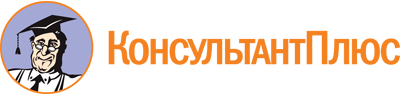 Приказ Минтруда, занятости и соцзащиты РТ от 21.06.2023 N 488
"Об образовании Комиссии по рассмотрению заявок некоммерческих организаций на право предоставления гранта в форме субсидии из бюджета Республики Татарстан на финансовое обеспечение затрат некоммерческих организаций, связанных с оказанием помощи в трудоустройстве и сопровождением лиц с расстройствами аутистического спектра и другими ментальными нарушениями в период их трудоустройства"
(вместе с "Положением о Комиссии по рассмотрению заявок некоммерческих организаций в целях проведения отбора некоммерческих организаций для предоставления гранта в форме субсидии из бюджета Республики Татарстан на финансовое обеспечение затрат некоммерческих организаций, связанных с оказанием помощи в трудоустройстве и сопровождением лиц с расстройствами аутистического спектра и другими ментальными нарушениями в период их трудоустройства")Документ предоставлен КонсультантПлюс

www.consultant.ru

Дата сохранения: 05.11.2023
 Абдреева Юлия Ивановназаместитель министра труда, занятости и социальной защиты Республики Татарстан, председатель КомиссииАбдуллина Алия Рамилевнаведущий специалист отдела по социальной интеграции лиц с ограничениями жизнедеятельности Министерства труда, занятости и социальной защиты Республики Татарстан, секретарь КомиссииЧлены Комиссии:Члены Комиссии:Мусабирова Зульфия Вазиховнаначальник отдела по социальной интеграции лиц с ограничениями жизнедеятельности Министерства труда, занятости и социальной защиты Республики ТатарстанКолесникова Светлана Анатольевнаначальник отдела планирования, финансирования и оплаты труда Министерства труда, занятости и социальной защиты Республики ТатарстанСадыкова Луиза Гаптельхамитовнаначальник отдела бухгалтерского учета и отчетности Министерства труда, занятости и социальной защиты Республики ТатарстанАбдуллин Алмаз Ирековичначальник отдела управления качеством социального обслуживания Министерства труда, занятости и социальной защиты Республики ТатарстанМаркина Айгуль Ильдусовнаначальник отдела организации системы социального обслуживания Министерства труда, занятости и социальной защиты Республики ТатарстанN п/пДата поступленияВремя поступленияРег. номерНаименование документаПодпись представителя некоммерческой организации <*>Подпись лица, зарегистрировавшего заявку с приложенными документами1.1.Конверт с заявкой, приложенными документами22.Конверт с заявкой, приложенными документами